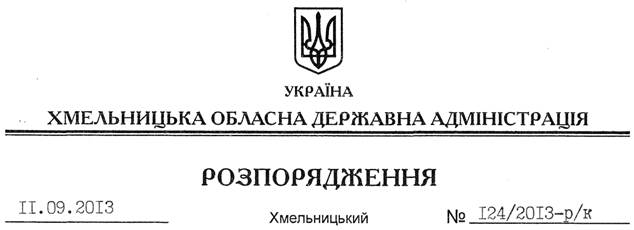 Відповідно до статті 6 Закону України “Про місцеві державні адміністрації”, статей 6, 12 Закону України “Про відпустки”:Надати Галищуку Володимиру Івановичу, заступнику голови обласної державної адміністрації, частину щорічної відпустки за період роботи з 21.06.2012 до 21.06.2013 року у кількості 10 календарних днів з 16 по 25 вересня 2013 року включно.Підстава: 	заява В.Галищука від 10.09.2013 рокуГолова адміністрації									В.ЯдухаПро надання відпустки Галищуку В.І.